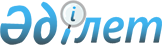 Об установлении публичного сервитутаПостановление акимата Шардаринского района Туркестанской области от 23 июня 2022 года № 185
      В соответствии с подпунктом 1-1) статьи 17 и пунктом 2 статьи 71-1 Земельного кодекса Республики Казахстан от 20 июня 2003 года, подпунктом 10) пункта 1 статьи 31 Закона Республики Казахстан от 23 января 2001 года "О местном государственном управлении и самоуправлении в Республике Казахстан" и на основании лицензии на разведку твердых полезных ископаемых, акимат Шардаринского района ПОСТАНОВЛЯЕТ:
      1. Установить публичный сервитут на земельные участки без изъятия у землепользователей и собственников земель сроком до 9 сентября 2026 года для проведения операций по разведке твердых полезных ископаемых товариществом с ограниченной ответственностью "Шардара-кум" согласно приложению к настоящему Постановлению.
      2. В связи с принятием настоящего постановления возложить на Шардаринский районның отдел земельных отношений (М. Исаев) проведение соответствующих работ в соответствии с действующим законодательством.
      3. Контроль за исполнением настоящего постановления возложить на заместителя акима района А.Таженова. Площади земель для проведения операций по разведке твердых полезных ископаемых  
      продолжение таблицы
					© 2012. РГП на ПХВ «Институт законодательства и правовой информации Республики Казахстан» Министерства юстиции Республики Казахстан
				
      Аким района

К.Жолдыбай
Приложение к постановлению
акимата Шардаринского района
от "23" июня 2021 года № 185
№
Наименование землепользователей
площадь под действием публичного сервитута (гектар)
в том числе:
в том числе:
в том числе:
в том числе:
в том числе:
в том числе:
№
Наименование землепользователей
площадь под действием публичного сервитута (гектар)
земли сельско хозяйственного назначения
из них:
из них:
из них:
из них:
из них:
№
Наименование землепользователей
площадь под действием публичного сервитута (гектар)
земли сельско хозяйственного назначения
пашня 
в том числе:
много летние насаж дения
сенокосы 
пастбища
№
Наименование землепользователей
площадь под действием публичного сервитута (гектар)
земли сельско хозяйственного назначения
пашня 
пашня орошаемая
много летние насаж дения
сенокосы 
пастбища
1
2
3
4
5
6
7
8
9
1
Сельский округ Коссейит
258
254,26
179,87
179,87
-
-
74,39
земли населенных пунктов
земли промышленности, транспорта, связи, для нужд космической деятельности, обороны, национальной безопасности и иного несельскохозяйственного назначения
земли особо охраняемых природных территорий, земли оздоровительного, рекреационного и историко-культурного назначения
земли лесного фонда
земли водного фонда
земли запаса
10
11
12
13
14
15
-
1,8707
-
-
2,4
0,1854